Проект Світлана Осадчук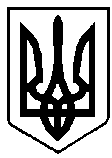 ВАРАСЬКА МІСЬКА РАДАВИКОНАВЧИЙ КОМІТЕТВАРАСЬКОЇ МІСЬКОЇ РАДИ                   Р І Ш Е Н Н Я                            12 січня 2022 року								№ 8У зв’язку з кадровими змінами у виконавчому комітеті, на  виконання пункту 5 Порядку виплати грошової компенсації за належні для отримання жилі приміщення для деяких категорій осіб, які брали участь у бойових діях на території інших держав, а також членів їх сімей затвердженого постановою Кабінету Міністрів України від 28 березня 2018 р. №214, пункту 5 Порядку виплати грошової компенсації за належні для отримання жилі приміщення деяким категоріям осіб, які захищали незалежність, суверенітет та територіальну цілісність України, а також членів їх сімей затвердженого постановою Кабінету Міністрів України від 19 жовтня 2016 р. №719, керуючись п.п.2 п.б частини першої статті 34 Закону України «Про місцеве самоврядування в Україні», виконавчий комітет Вараської міської радиВИРІШИВ:Внести зміни до рішення виконавчого комітету від 26.10.2021 №358 «Про утворення комісії  щодо розгляду заяв членів сімей осіб, які загинули (пропали безвісти), померли, та осіб з інвалідністю про призначення грошової компенсації», виклавши додаток  в новій редакції (додається).Контроль за виконанням даного рішення покласти на заступника міського голови  з питань діяльності виконавчих органів ради Р.Хондоку.Міський голова						Олександр МЕНЗУЛ